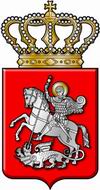 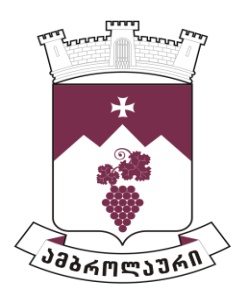 ამბროლაურის მუნიციპალიტეტის საკრებულოსგ ა ნ კ ა რ გ უ ლ ე ბ ა  N182022 წლის 08 თებერვალიქ. ამბროლაურიამბროლაურის მუნიციპალიტეტის საკრებულოს სოციალურ საკითხთა  კომისიის თავმჯდომარის არჩევის შესახებსაქართველოს ორგანული კანონის „ადგილობრივი თვითმმართველობის კოდექსი“ 24–ე მუხლის პირველი პუნქტის „ბ.დ“ ქვეპუნქტის, 37-ე მუხლის პირველი პუნქტის,  61–ე მუხლის პირველი და მე–2 პუნქტების შესაბამისად  ამბროლაურის მუნიციპალიტეტის საკრებულომგ ა დ ა წ ყ ვ ი ტ ა :1. არჩეულ იქნას ბაქარ ბაკურაძე ამბროლაურის მუნიციპალიტეტის საკრებულოს სოციალურ საკითხთა კომისიის თავმჯდომარედ.2. განკარგულება შეიძლება გასაჩივრდეს ძალაში შესვლიდან ერთი თვის ვადაში ამბროლაურის რაიონულ სასამართლოში (მისამართი: ქ. ამბროლაური, კოსტავას ქ. N13).3. განკარგულება ძალაში შევიდეს მიღებისთანავე. საკრებულოს თავმჯდომარე                                                                      ასლან საგანელიძე